Przedmiotowe Zasady Oceniania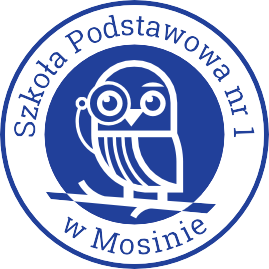 na przedmiotach przyrodniczych- rok szkolny 2020/2021 -1.Na lekcjach przedmiotów przyrodniczych ocenie podlegają: sprawdziany, powtórki, kartkówki, konturówki, zadania domowe, odpowiedzi ustne, zadania dodatkowe, aktywność, projekty.2.Sprawdziany są zapowiadane przez nauczyciela co najmniej z tygodniowym wyprzedzeniem.3.Kartkówki i odpowiedzi ustne obejmują materiał z trzech ostatnich tematów i nie muszą być zapowiadane przez nauczyciela.4.Uczeń ma prawo poprawić sprawdzian w ciągu dwóch tygodni od otrzymania oceny (termin poprawy ustala nauczyciel).5.Uczeń nieobecny na sprawdzianie musi go napisać w terminie wyznaczonym przez nauczyciela.6.W przypadku dłuższej nieobecności ucznia w szkole nauczyciel indywidualnie ustala termin nadrobienia zaległości.7.Uczeń nie ma możliwości zaliczania pozostawionych zaległości na koniec semestru lub na koniec roku.8.Uczniowi przysługuje nieprzygotowanie do lekcji 1 lub 2 razy w semestrze. O liczbie nieprzygotowań decyduje tygodniowa ilość godzin danego przedmiotu.9.Nieprzygotowanie należy zgłosić na początku lekcji, z powodu braku: wiedzy lub zadania domowego lub zeszytu ( nie dotyczy zapowiedzianych kartkówek i lekcji powtórzeniowych).10.Ocena śródroczna i roczna jest średnia ważoną. Uzyskana przez ucznia średnia ocen jest dla nauczyciela wyłącznie wartością pomocniczą przy wystawianiu oceny śródrocznej i rocznej.11.Wagi poszczególnych ocen ustala nauczyciel danego przedmiotu.12. Uczeń ma obowiązek starannego prowadzenia zeszytu przedmiotowego, w którym notuje wszystkie informacje podane przez nauczyciela.13.Uczeń uzyskuje oceny zgodnie z procentową skalą zamieszczoną w Wewnątrzszkolnym Systemie Oceniania (Statut Szkoły §131 ).14. W przypadku oceny niedostatecznej na koniec pierwszego semestru, nauczyciel decyduje o konieczności zaliczenia materiału.15. W przypadku zdalnego nauczania uczeń stosuje się do regulaminu szkoły.